Josh Shapiro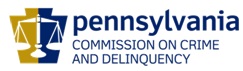 ChairmanLinda RosenbergExecutive DirectorOVS NewsLetterApril 13, 2016In this Issue... VOCA Strategic Planning Document AvailableKeystone Crisis Intervention Team- Basic Crisis Training2016 National Training InstituteRegional ETO User Groups Are BackHuman Trafficking TrainingVCAP Update Webinar – April 29, 2016PDAI Victim Services Training NewsVictims Compensation Assistance Program Online TrainingsVictim Assistance Cyber Safety WorkshopFree Webinar:  Reducing Barriers to Safety: Securing Economic Relief Through Protection OrdersNew Policy Paper on Human TraffickingJoin Us Around the Table with Dr. Howard ZehrWhy I Stayed and Why I Left My College After I Was Raped5 Ways to Cope with Family BulliesDomestic Violence During Pregnancy Doubles Risk Of Premature BirthNew Research will Change the Way We Think About DepressionResensitization: Coming Back to Life after TraumaAs Pennsylvania Confronts Clergy Sex Abuse, Victims and Lawmakers ActUpcoming Events WebEx Online Trainings Available
Compensation Related: Basic, Advanced-Counseling, Transportation Expenses, Restitution and much more!Credits towards VOCA/RASA/VOJO training requirements are available for all sessions (unless indicated otherwise in the session description).  To receive training credits:  1) you must be logged into the session and 2) the WebEx application must be on your computer for the entire duration of the session.  As the OVS recognizes that emergencies may arise and you may not be able to attend the entire session, there is no prohibition against attending part of a session (although training credits will not be given in that instance).Training/Networking OpportunitiesAdditional RASA/VOJO/VOCA Approved Training2016 Pennsylvania District Attorneys Institute Victim Services TrainingReturn to topVOCA Strategic Planning Document AvailablePCCD’s Office of Victims’ Services has released “2015 Victims of Crime Act (VOCA) Strategic Planning Process and Outcomes.”  This document provides a brief overview of the issues driving the year-long strategic planning process for the distribution of VOCA funding undertaken by Pennsylvania’s Victims’ Services Advisory Committee (VSAC) during 2015 while also providing important contextual information to clarify the funding framework resulting from the planning process.  It is available on PCCD’s website here.Return to topKeystone Crisis Intervention Team- Basic Crisis TrainingJune 6-9, 2016 Hampton Inn Williamsburg SquareState College, PATraining Fee: $200 Fee includes hotel accommodations, training materials, breakfast and lunch each day.This 25 hour course trains qualified individuals to work as a team with the goal of helping people in crisis cope with the physical, emotional, and behavioral reactions to trauma in the after-math of a community crisis.Click here to register.Return to top2016 National Training InstituteThe National Center for Victims of Crime is holding its 2016 National Training Institute, September 19-21, in Philadelphia, Pennsylvania The National Center for Victims of Crime National Training Institute is a 2 ½ day training which features more than 130 leading experts and 72 skill-building workshops with several key presentations pertaining to a wide range of crime victim issues. This training offers a chance to network and learn from other professionals in the victims field, as well as connect with victim advocates, counselors, program managers, attorneys, social workers, psychologists, researchers, nurses, volunteers, administrators, clergy, nonprofit managers, system-based service providers, and leaders from across the country. Click here to register.  For more workshops, information, a full agenda, and registration information, click here.   Please contact Kathleen Wilber at Kwilber@ncvc.org, or 202-467-8744 with any questions.Return to topRegional ETO User Groups Are BackEver since the implementation of ETO, PCCD has held regional ETO User Groups on an annual basis.  The purpose of these User Groups is to educate users, identify areas of enhancement, and provide technical assistance.  We strongly encourage at least one representative from each agency attend!  (This is ONLY for ETO Case Management agencies!)Please contact Nick Hartman at (717) 265-8732 or nihartman@pa.gov to let him know if your agency would like to participate.  Please register as soon as possible by providing Nick with the following information:Agency NameNumber of staff attendingPrimary Contact Person and Telephone NumberEASTERN REGION DATE:  Tuesday, April 26, 2016TIME:  10:00 a.m. – 1:00 p.m.LOCATION:  MONTGOMERY COUNTYWomen’s Center of Montgomery County(Colmar Office)
2506 North Broad Street
Colmar, PA 18915CENTRAL REGIONDATE:  Wednesday, April 27, 2016TIME:  10:00 a.m. – 1:00 p.m.LOCATION:  DAUPHIN COUNTYPCADV Offices3605 Vartan Way, Suite 101 Harrisburg, PA 17110NORTHEASTERN REGION DATE:  Monday, May 2, 2016TIME:  10:00 a.m. – 1:00 p.m.LOCATION:  LUZERNE COUNTYVictims’ Resource Center71 North Franklin St
Wilkes-Barre, PA 18701WESTERN REGION DATE:  Wednesday, May 4, 2016TIME:  1:00 p.m. – 4:00 p.m.LOCATION:  BUTLER COUNTYCranberry Township Municipal Building2525 Rochester Road Cranberry Township, PA 16066NORTHWESTERN REGION DATE:  Thursday, May 5, 2016 TIME:  9:30 a.m. – 12:30 p.m.LOCATION:  ELK COUNTY     Community Education Council of Elk & Cameron Counties      4 Erie AvenueSt. Marys, PA 15857(Third Floor Conference Room)   Return to topHuman Trafficking TrainingHuman Trafficking Training When: May 24-25, 2016 Time: 9:00AM- 4:00 PM, 9:00AM- 12:00PM Where: Days Inn Penn State Fee: $110 Workshop description: This workshop will outline the current State and Federal laws on Human Trafficking.  It will also provide valuable insight and information into the trauma experienced by trafficking victims from a clinical perspective.  Trainers: Susan Brotherton,  Arielle Curry, Shea RhoadesPCCD Approved Hours: 9 To register click here and click on training workshops. Return to topVCAP Update Webinar – April 29, 2016In the continuing effort to communicate with those agencies interested in VCAP, staff will be holding this Webex to provide updates relative to compensation.  Of particular note will be an overview of the Relocation benefits, as well as the Out-of-Network policy VCAP implemented in 2013.  This Webex is a good opportunity for local advocates to interact with the VCAP Manager and Supervisors on compensation related issues.  Those interested in participating in this Webex are encouraged to forward any topics they would like to see addressed.  Those topics can be forwarded to the VCAP Manager, Jeff Blystone, at jblystone@pa.gov.  To register for the Webex, please go to the link provided below.VCAP Updates
Friday, April 29, 2016 1:30 pm
Event number: 646 940 790
Event password: VCAP#1
Event address for attendees: https://copa.webex.com/copa/onstage/g.php?d=646940790&t=aReturn to topPDAI Victim Services Training NewsRegister now for the following trainings:

Children's Advocacy Centers and Victim Services Collaboration, Thursday, May 26, 2016
The Centre County Children's Advocacy Center, 129 Medical Park Lane, Bellefonte, PA at 8:30 am
Moving to Bonfato's Restaurant, 205 Park Place, Bellefonte, PA
Registration fee is $25.00. Scholarships are available.
Register online here.Human Trafficking, Tuesday, June 14. 2016
The Giant Community Center, 2300 Linglestown Rd, Harrisburg, PA 17110.
Registration fee is $25,00. Scholarships are available.
Register online here.Serving Victims through the Juvenile Justice System Enhancement Strategy, Tuesday, June 21, 2016
The Philadelphia District Attorney's Office, 3 South Penn Square, Philadelphia PA
Registration fee is $25,00, Scholarships are available.
Register online here.
If you have questions, please contact Donna Hull, Victim Services Training/ SAVIN Consultant at 484-947-4837 or donna@dhullconsulting.com.Return to topVictims Compensation Assistance Program Online Trainings  The following trainings will be held on April 28, 2016.  Restitution Basics – 9:00 a.m. – 10:00 a.m.  Click here to register.Relocation Expenses Clinic (with Recent Updates) – 11:00 a.m. – 12:00 p.m. Click here to register.  Crime Scene Cleanup Expenses Clinic – 1:00 p.m. – 2:00 p.m.  Click here to register. The following trainings will be held on May 12, 2016.  Loss of Support Clinic – 11:00 a.m. – 12:00 p.m. Click here to register.  Loss of Earnings Clinic – 1:00 p.m. – 2:00 p.m.  Click here to register. The following trainings will be held on May 24, 2016.  Motor Vehicle-Related Crime Expenses Clinic  – 11:00 a.m. – 12:00 pm. Click here to register. Basic Compensation -1:00 p.m. – 3:00 p.m. Click here to register.  The following trainings will be held on June 29, 2016.　 DAVE Training - 1:00 p.m. – 3:00 pm. Click here to register. All trainings count towards 1 hour of the required RASA/VOCA/VOJO training hours, except Basic Compensation which counts towards 2 and DAVE training which counts towards 2.15.Return to topVictim Assistance Cyber Safety WorkshopThe National Organization for Victim Assistance (NOVA) is providing a training on Cyber Safety. The Victim Assistance Cyber Safety Workshop will be held on Thursday, May 12, 2016 from 8:30 a.m. - 4:30 p.m. The training will be held at the Philadelphia District Attorney's Office in the Ray Harley Training Center, Three South Penn Square, Philadelphia, PA. The training is free, includes lunch and all materials and is approved for 7 hours of annual PCCD training credit. Click here to register.Return to topFree Webinar:  Reducing Barriers to Safety: Securing Economic Relief Through Protection OrdersDate: May 5, 2016Time: 1:00pm - 2:30pm EDTThis webinar will explore how protection orders can be used to address the economic needs of survivors by covering: the link between economic security and physical safety;the landscape of economic relief in civil protection order law;concrete strategies for accessing and enforcing economic civil protection order relief;the role of criminal protection orders in promoting economic security; andbuilding partnerships between civil and criminal attorneys and advocates to strengthen economic security for survivors.This webinar is open to OVW Grantees and the general public and the target audience is attorneys, advocates, law enforcement and court personnel.For Continuing Legal Education (CLE) Credit for attorneys, please check with your state bar for CLE requirements and related fees. We will provide webinar materials and an attendance certificate (upon request following the webinar) to those who are applying for CLE credit with their state bar.Click here to register.Return to topNew Policy Paper on Human TraffickingThe Villanova Law Institute to Address Commercial Sexual Exploitation has published a new policy paper: “Sex Trafficking and the Hotel Industry: Criminal and Civil Liability for Hotels and their Employees.”  Click here to read more.Return to topJoin Us Around the Table with Dr. Howard Zehr Center for Community Peacemaking (CCP) invites you to our 2016 Annual Dinner with the "grandfather of restorative justice," Dr. Howard Zehr on Thursday, April 28th from 5-8:30PM at Shady Maple Banquet Center, East Earl, PA. Join us for a delicious dinner buffet, auction and program featuring restorative justice pioneer Howard Zehr. Tickets are $40 before March 15, $45 thereafter. Get tickets online at www.AroundtheTable.org or call (717) 397-2404 for more info.Return to topWhy I Stayed and Why I Left My College After I Was RapedWhether or not they choose to report the assault, survivors on college campuses face an impossible dilemma of staying on a campus with her assailant or leaving the school. Neither choice is wrong. Cosmopolitan.com spoke with two women who were raped at their respective colleges — one woman who chose to stay after reporting her crime and another who chose to leave. Click here to read more.Return to top5 Ways to Cope with Family BulliesBullies are everywhere. One of the most insidious and destructive forms of bullying is family bullying, because it’s often done in the name of love. Family bullies often pretend to (or believe they can) help by offering criticism. But a majority of the criticism is usually designed to make the bully feel better rather than to help the victim. Click here to read more.Return to topDomestic Violence During Pregnancy Doubles Risk Of Premature BirthWomen who experience domestic violence while pregnant are twice as likely to give birth to a premature baby or a baby with low birth weight, according to a new study. Click here to read more.Return to topNew Research will Change the Way We Think About DepressionThe way we have been thinking about depression is broken. Depression is widely considered to be a mental illness – an disorder of the mind – but new research has challenged that, and the findings will change the way we think about and treat depression.  Click here to read more.Return to topResensitization: Coming Back to Life after TraumaTrauma dysregulates the body. It moves energy levels away from baseline to extremes of hyperarousal (“too much,” panic, overwhelm) and sometimes hypoarousal (“low,” lethargy, emptiness), not only alternating but sometimes getting stuck in either extreme.  Click here to read more.Return to topAs Pennsylvania Confronts Clergy Sex Abuse, Victims and Lawmakers ActNearly 15 years after Boston suffered through a clergy abuse scandal dramatized in the recent movie “Spotlight,” Pennsylvania is going through its own painful reckoning. From the State Capitol in Harrisburg to kitchens in railroad towns, people say they have been stunned to read evidence that priests they knew as pastors, teachers and confessors were secretly abusing children — findings the grand jury report called “staggering and sobering.” Victims are coming forward for the first time to family and friends, and alumni of parochial schools are pulling out their yearbooks, marveling at how smiling faces hid such pain.  Click here to read more.Return to topThe next OVS Newsletter will be published on Wednesday, April 27, 2016.  If you would like any training events, fund raisers or notable news published in this newsletter, please submit them to Stacie Brendlinger at sbrendling@pa.gov by Wednesday, April 20, 2016.
You have signed up to receive the OVS Newsletter from the Office of Victims' Services.  This newsletter will be sent to you on a biweekly basis via email.  If your email address changes or you would like to be removed from the OVS Newsletter distribution list, please contact Stacie Brendlinger at (717) 265-8722 or via email at sbrendling@pa.gov. ’s Office of Victims’ Services  |  3101 North Front Street  |    |  (717) 783-0551www.pccd.pa.gov PA Crime Victims Websitewww.pcv.pccd.pa.govTwitter: @PaCrimmCom 